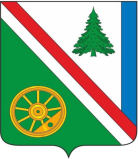 05.04.2022г. №204РОССИЙСКАЯ ФЕДЕРАЦИЯИРКУТСКАЯ ОБЛАСТЬБРАТСКИЙ РАЙОНВИХОРЕВСКОЕ МУНИЦИПАЛЬНОЕ ОБРАЗОВАНИЕАДМИНИСТРАЦИЯПОСТАНОВЛЕНИЕОБ УСТАНОВЛЕНИИ ПОРЯДКА ПОДГОТОВКИ И СОГЛАСОВАНИЯ ПРОЕКТА РЕШЕНИЯ АДМИНИСТРАЦИИ ВИХОРЕВСКОГО ГОРОДСКОГО ПОСЕЛЕНИЯ ОБ ИЗМЕНЕНИИ СУЩЕСТВЕННЫХ УСЛОВИЙ КОНТРАКТА НА ЗАКУПКУ ТОВАРОВ, РАБОТ, УСЛУГ ДЛЯ ОБЕСПЕЧЕНИЯ  НУЖД ВИХОРЕВСКОГО МУНИЦИПАЛЬНОГО ОБРАЗОВАНИЯ, ЗАКЛЮЧЕННОГО ДО 1 ЯНВАРЯ 2023 ГОДА, ПО СОГЛАШЕНИЮ СТОРОНВ целях реализации части 65.1 статьи 112 Федерального закона от 5 апреля 2013 года № 44-ФЗ «О контрактной системе в сфере закупок товаров, работ, услуг для обеспечения государственных и муниципальных нужд», руководствуясь Уставом Вихоревского муниципального образования:ПОСТАНОВЛЯЕТ:1. Установить Порядок подготовки и согласования проекта решения администрации Вихоревского городского поселения об изменении существенных условий контракта на закупку товаров, работ, услуг для обеспечения  нужд Вихоревского муниципального образования, заключенного до 1 января 2023 года, по соглашению сторон (прилагается).2. Настоящее постановление подлежит опубликованию и размещению на официальном сайте администрации Вихоревского городского поселения.3. Контроль за исполнением настоящего постановления оставляю за собой.Глава администрации Вихоревского городского поселения                                                     Н.Ю. ДружининСОГЛАСОВАНО.Начальник ФЭУ___________/А.Е. Золотуева/«_____»___________2022 г.И.о.начальника юр.отдела ___________/О.И..Пуляева/«______»__________2022 г.Управляющий делами___________/Г.А.Дударева/«______»__________2022 г.Приложение к постановлению администрации от 05.04.2022г. №204 ПОРЯДОКподготовки и согласования проекта решения администрации Вихоревского городского поселения об изменении существенных условий контракта на закупку товаров, работ, услуг для обеспечения  нужд Вихоревского муниципального образования, заключенного до 1 января 2023 года, по соглашению сторон1. Настоящий Порядок разработан в целях реализации пункта 65.1 статьи 112 Федерального закона от 5 апреля 2013 года N 44-ФЗ "О контрактной системе в сфере закупок товаров, работ, услуг для обеспечения государственных и муниципальных нужд" (далее - Закон о контрактной системе) и устанавливает процедуру подготовки и согласования проекта решения администрации Вихоревского городского поселения об изменении существенных условий контракта на закупку товаров, работ, услуг для обеспечения нужд Иркутской области, заключенного до 1 января 2023 года, по соглашению сторон.2. Проект решения подготавливается в форме распоряжения администрации Вихоревского городского поселения.3. Инициатором подготовки проекта решения и ответственным за его согласование выступает ФЭУ администрации (сектор по муниципальным закупкам).4. Проект решения должен содержать:1) наименование заказчика;2) дату контракта (контрактов);3) уникальный номер реестровой записи в реестре контрактов (номер контракта).5. К проекту решения прилагается:1)пояснительная записка, содержащая обоснование заключения дополнительного соглашения с описанием не зависящих от сторон контракта обстоятельств, повлекших невозможность его исполнения (описание фактических обстоятельств), предложение об изменении существенных условий контракта и обоснование таких изменений по форме согласно приложению к настоящему Порядку;2)документы, подтверждающие обстоятельства, повлекшие невозможность исполнения контракта, в том числе заключение об обстоятельствах непреодолимой силы по контрактам, полученное в соответствии с постановлением Совета Торгово-промышленной палаты Российской Федерации от 24 июня 2021 года N 7-2 "Об утверждении Положения о свидетельствовании уполномоченными торгово-промышленными палатами обстоятельств непреодолимой силы по договорам (контрактам), заключенным в рамках внутрироссийской экономической деятельности" (при наличии);3)проект дополнительного соглашения к контракту об изменении существенных условий контракта.6. Проект решения подлежит согласованию в течение 5 дней с отделом, курирующим исполнение контракта, финансово-экономическим управлением, юридическим отделом, первым заместителем главы.Приложениек Порядку подготовки и согласованияпроекта решения администрации Вихоревского городского поселения об изменении существенных условийконтракта на закупку товаров, работ, услугдля обеспечения нужд Вихоревского муниципального образования,заключенного до 1 января 2023 года,по соглашению сторонОБОСНОВАНИЕ ИЗМЕНЕНИЙ СУЩЕСТВЕННЫХ УСЛОВИЙ КОНТРАКТАоб изменении контракта(ов) от ________ N _________(указываются реестровый номер контракта(ов), при наличии,реквизиты контракта(ов) у единственного поставщика(подрядчика, исполнителя) "____________________"(указывается предмет контракта(ов))Указать причины невозможности исполнения контрактов, например, используя текст, приведенный ниже.В связи с обращением ___________________________ (поставщика, подрядчика, исполнителя) ______________________ (указывается наименование контрагента), из-за возникновения не зависящих от сторон обстоятельств, влекущих невозможность исполнения контракта в условиях санкционного давления, а также учитывая высокую волатильность валюты и ограничение поставок (указать предмет контракта и причину невозможности его исполнения), заказчик _________________ (указывается наименование заказчика), руководствуясь частью 65.1 статьи 112 Федерального закона от 5 апреля 2020 года N 44-ФЗ "О контрактной системе в сфере закупок товаров, работ, услуг для обеспечения государственных и муниципальных нужд", считает необходимым изменить следующие существенные условия контракта(ов) от ________________ N _____________ (указываются реестровый номер контракта(ов), при наличии, реквизиты контрактов у единственного поставщика (подрядчика, исполнителя) "____________________________" (указывается наименование (или предмет) контракта(ов)).(должность руководителя или уполномоченного лица)(подпись)(расшифровка подписи)"___" ___________ 20___ г."___" ___________ 20___ г."___" ___________ 20___ г."___" ___________ 20___ г."___" ___________ 20___ г.